    Лэпбук "Финансовая грамотность" выполнен Сидоровой Еленой Александровной, воспитателем МКДОУ Детский сад "Алёнушка". Данный  лэпбук  является демонстрационным материалом к занятиям по финансовой грамотности и представляет собой книжку-раскладушку с кармашками, окошками, дверками и подвижными деталями, в которую помещены материалы на одну тему. Лэпбук помогает лучше понять и запомнить материал по изучаемой теме, а так же помогает для повторения пройденного материала. В любое удобное время ребенок просто открывает лэпбук и с радостью повторяет пройденное. 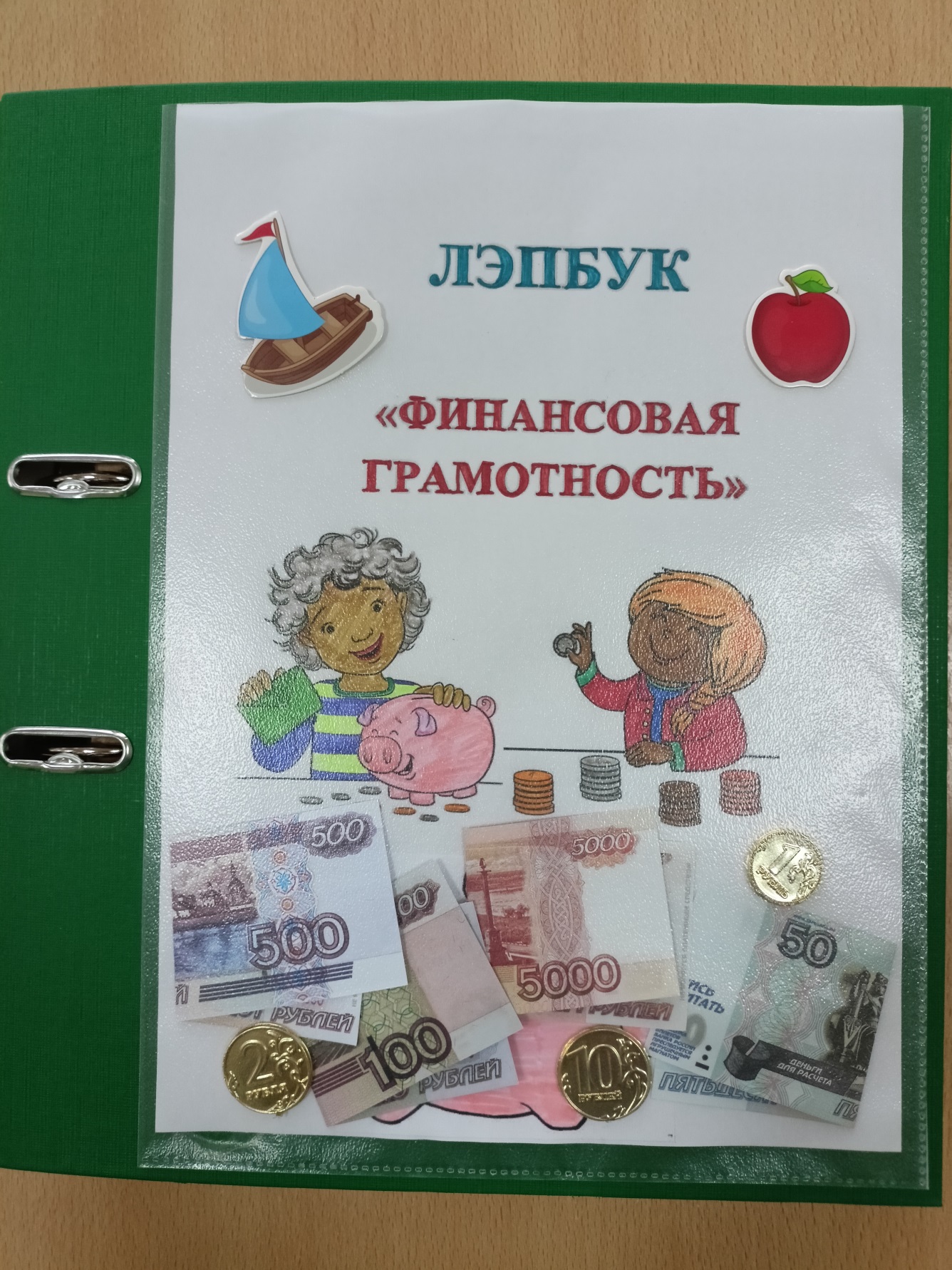 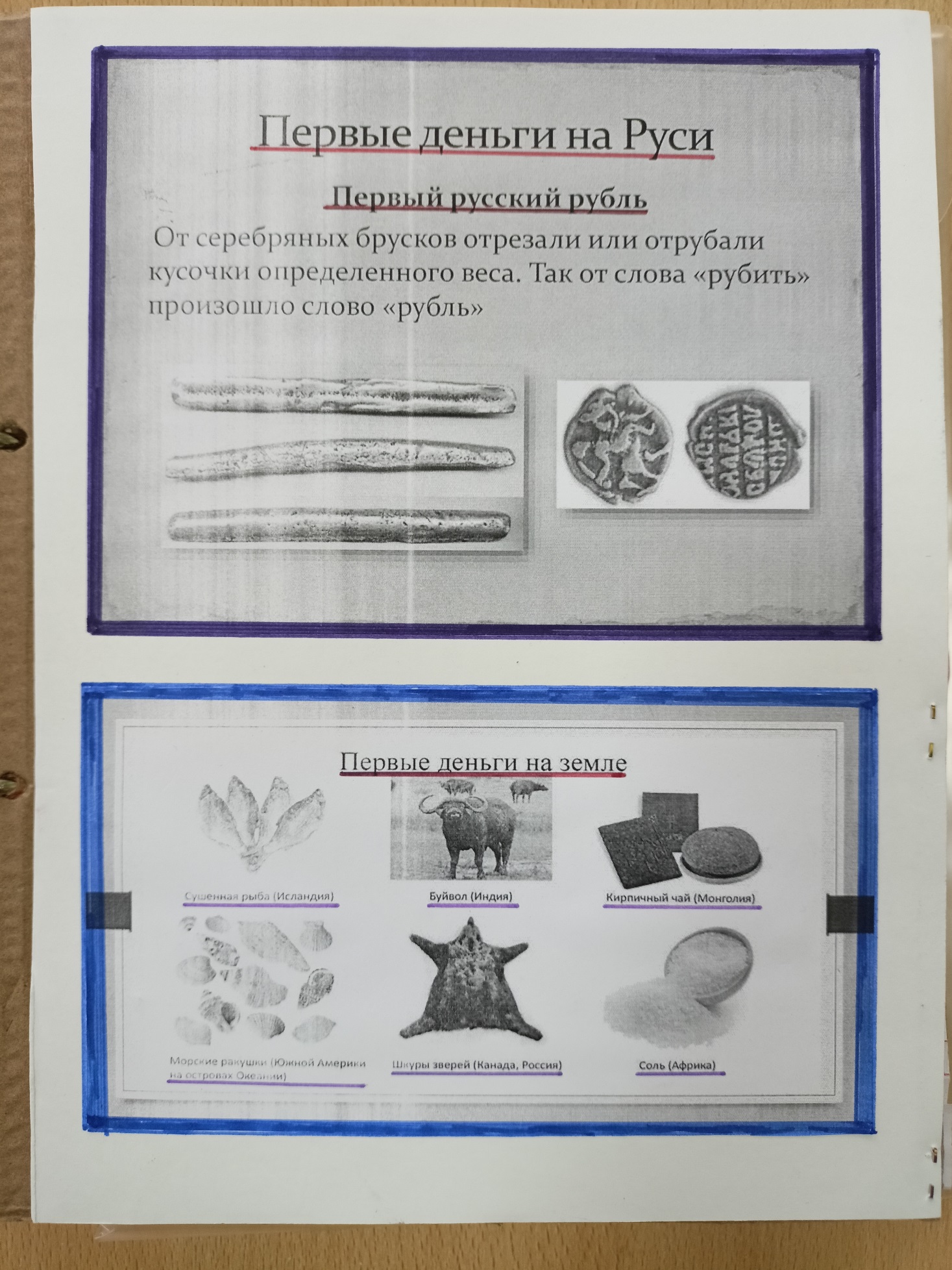 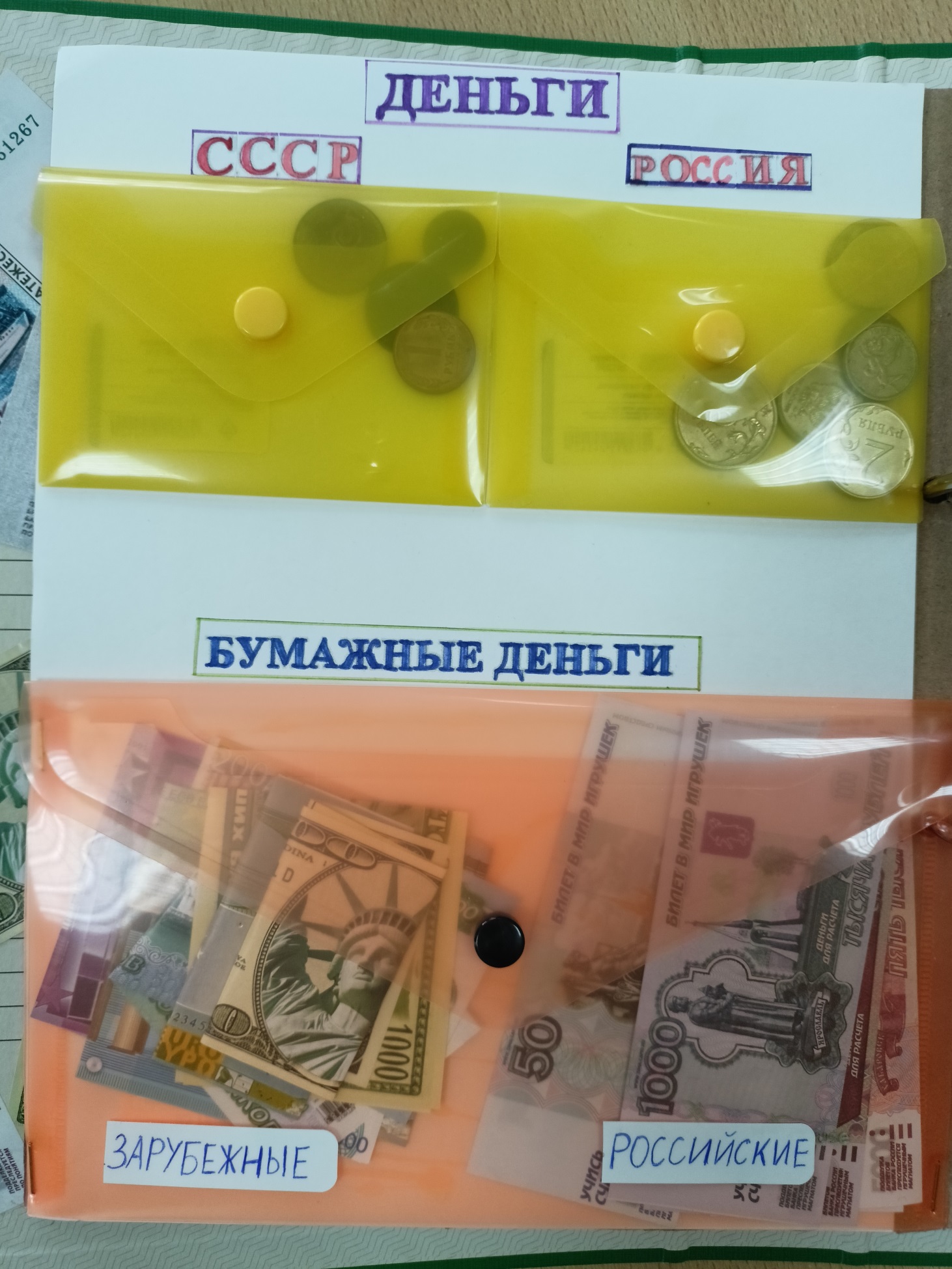 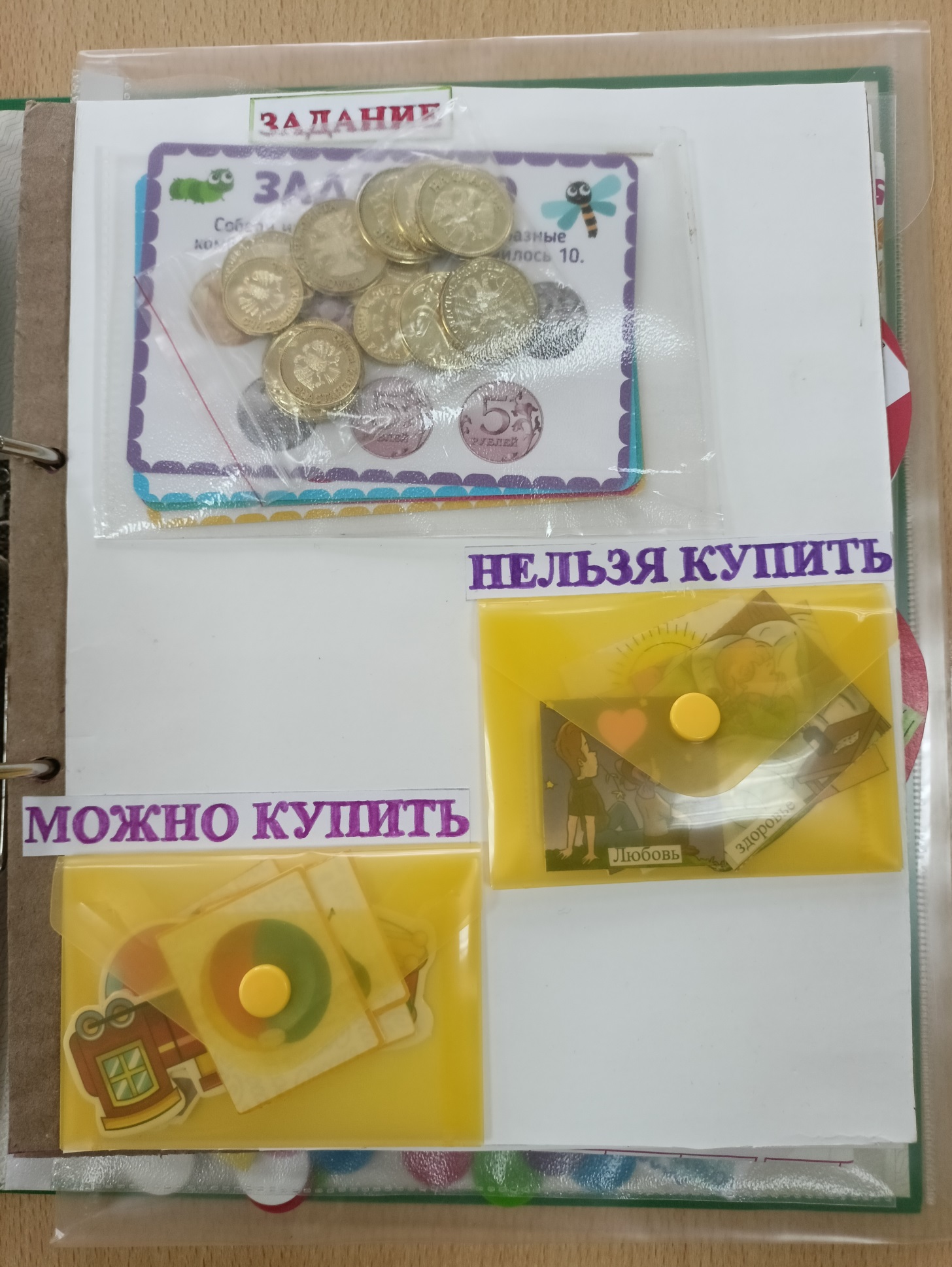 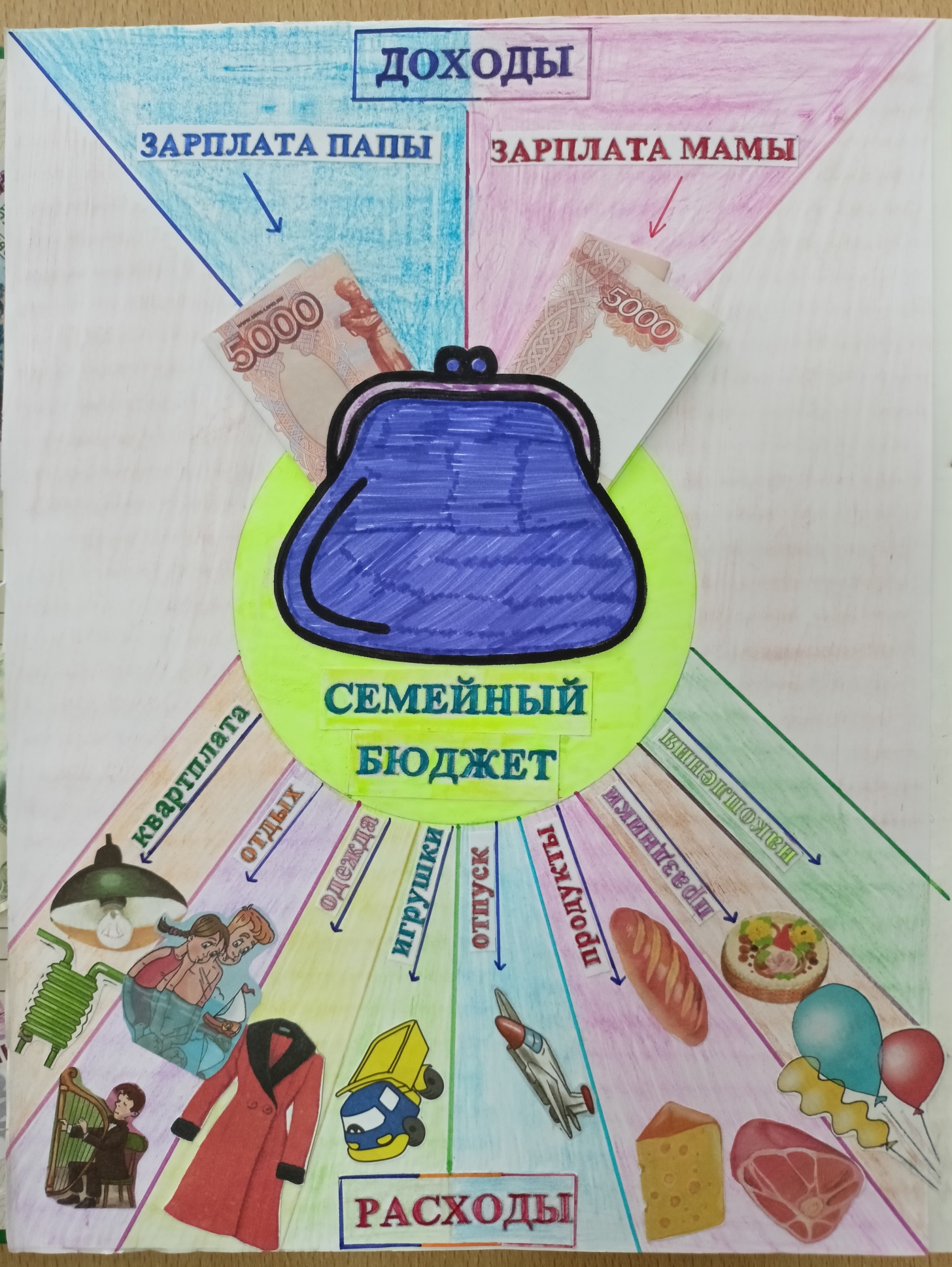 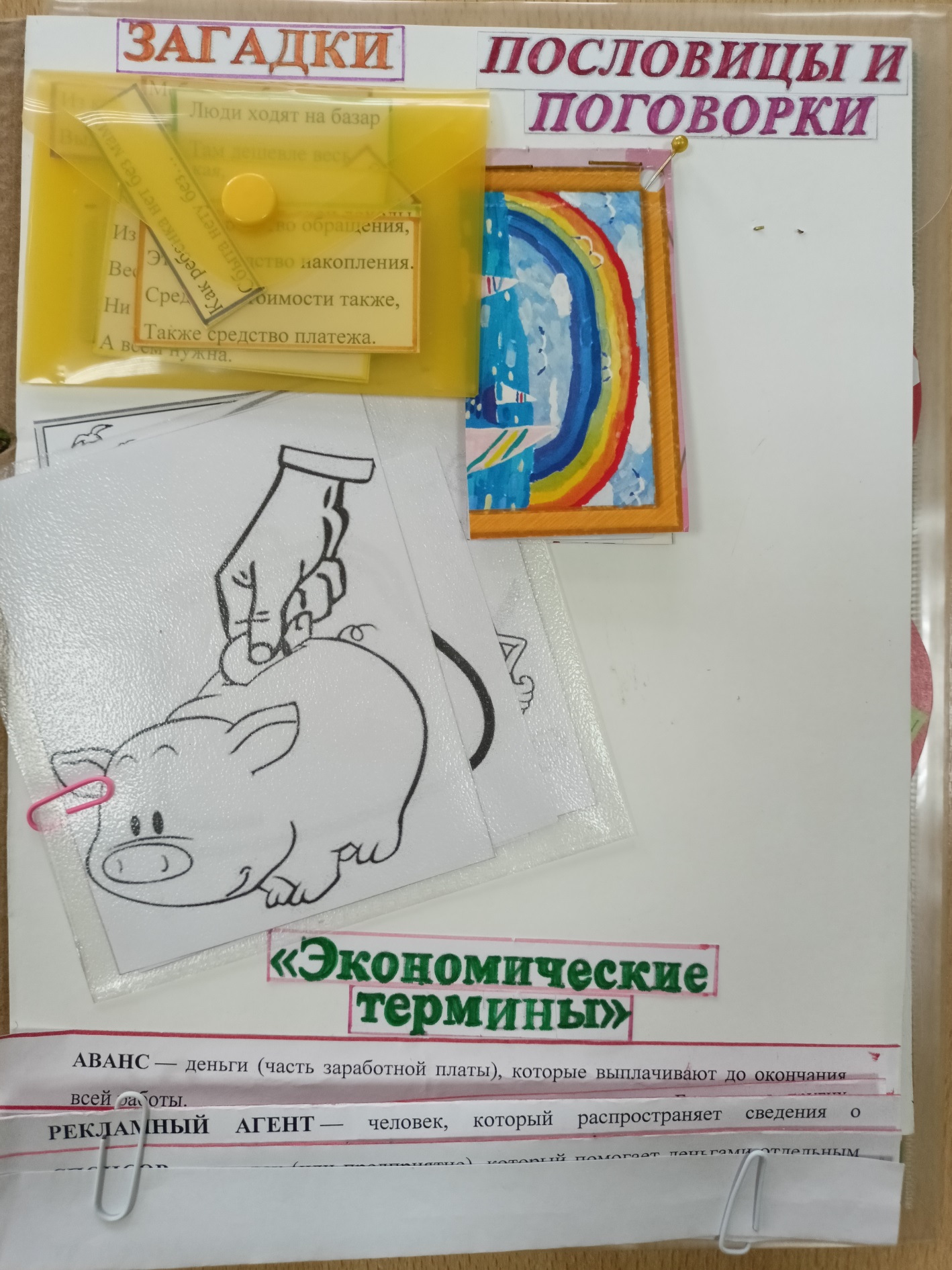 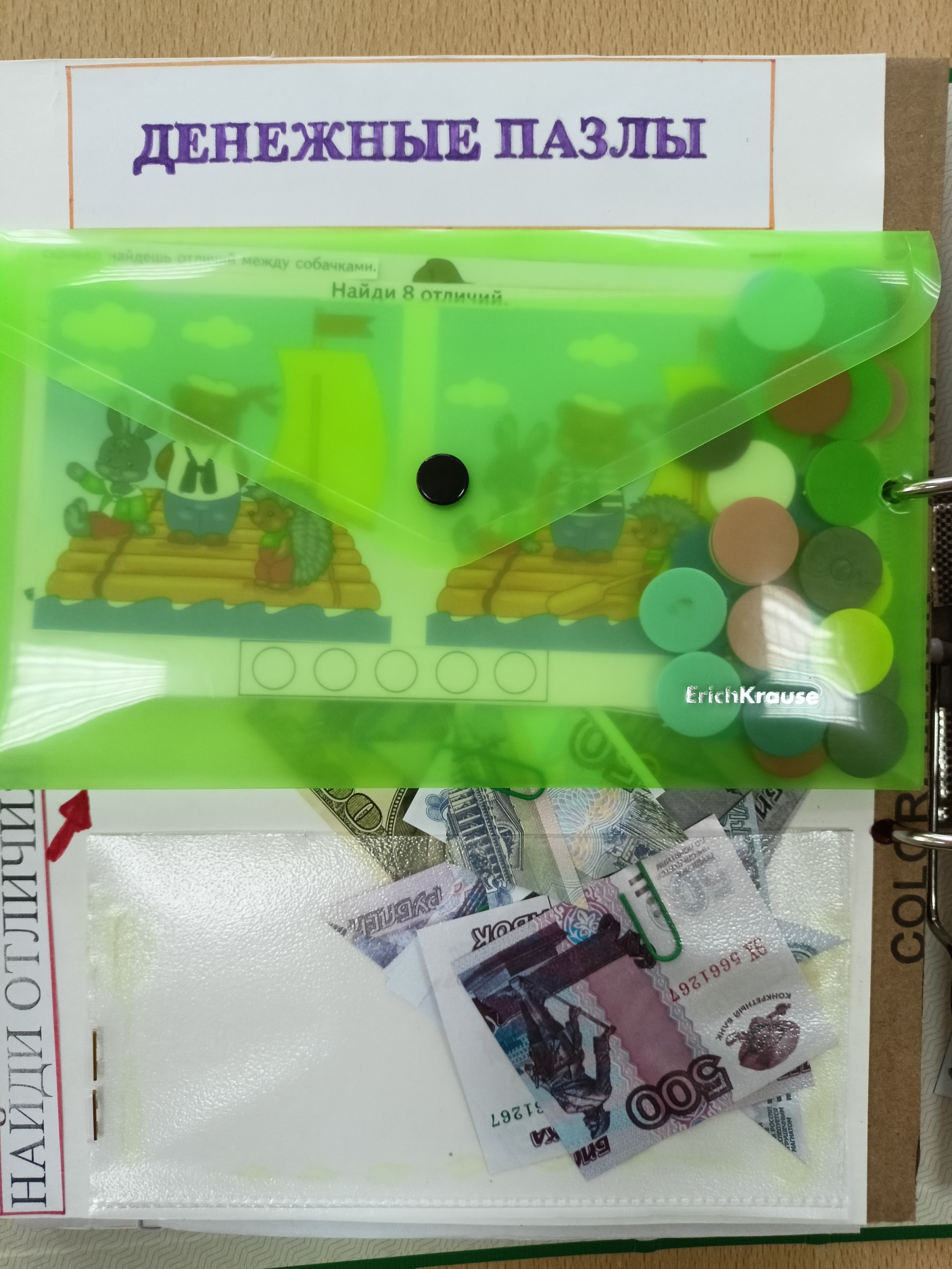 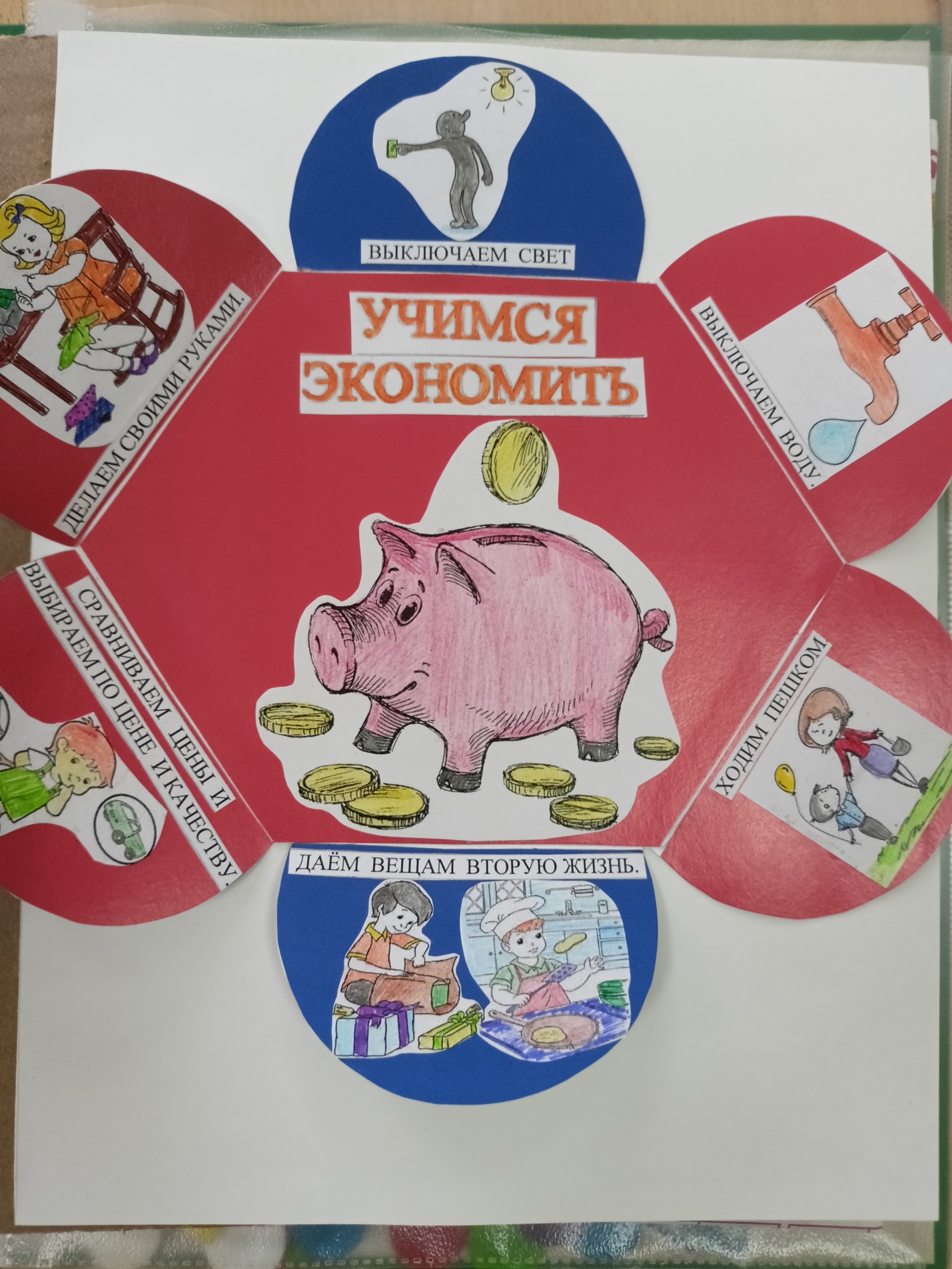 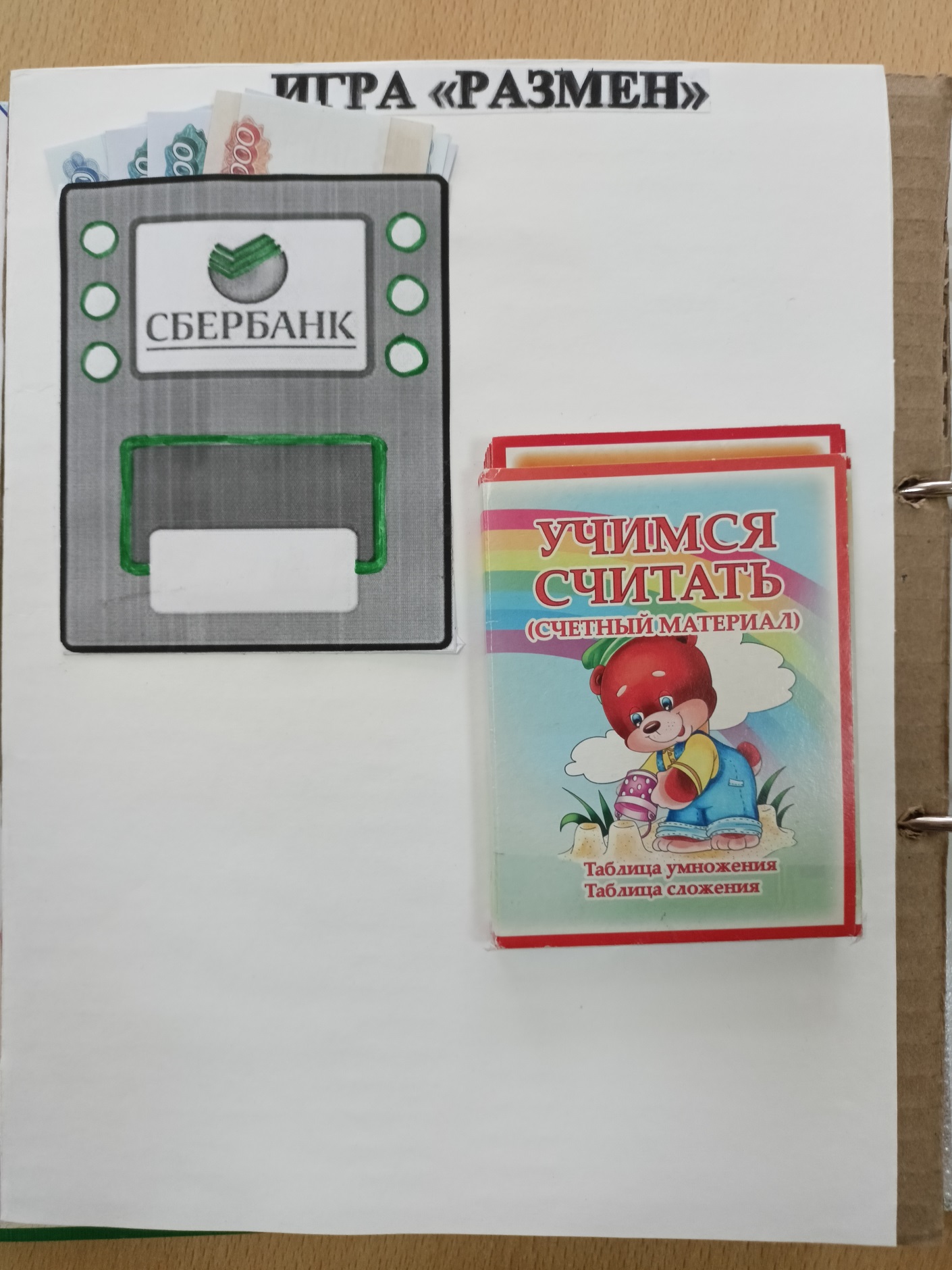 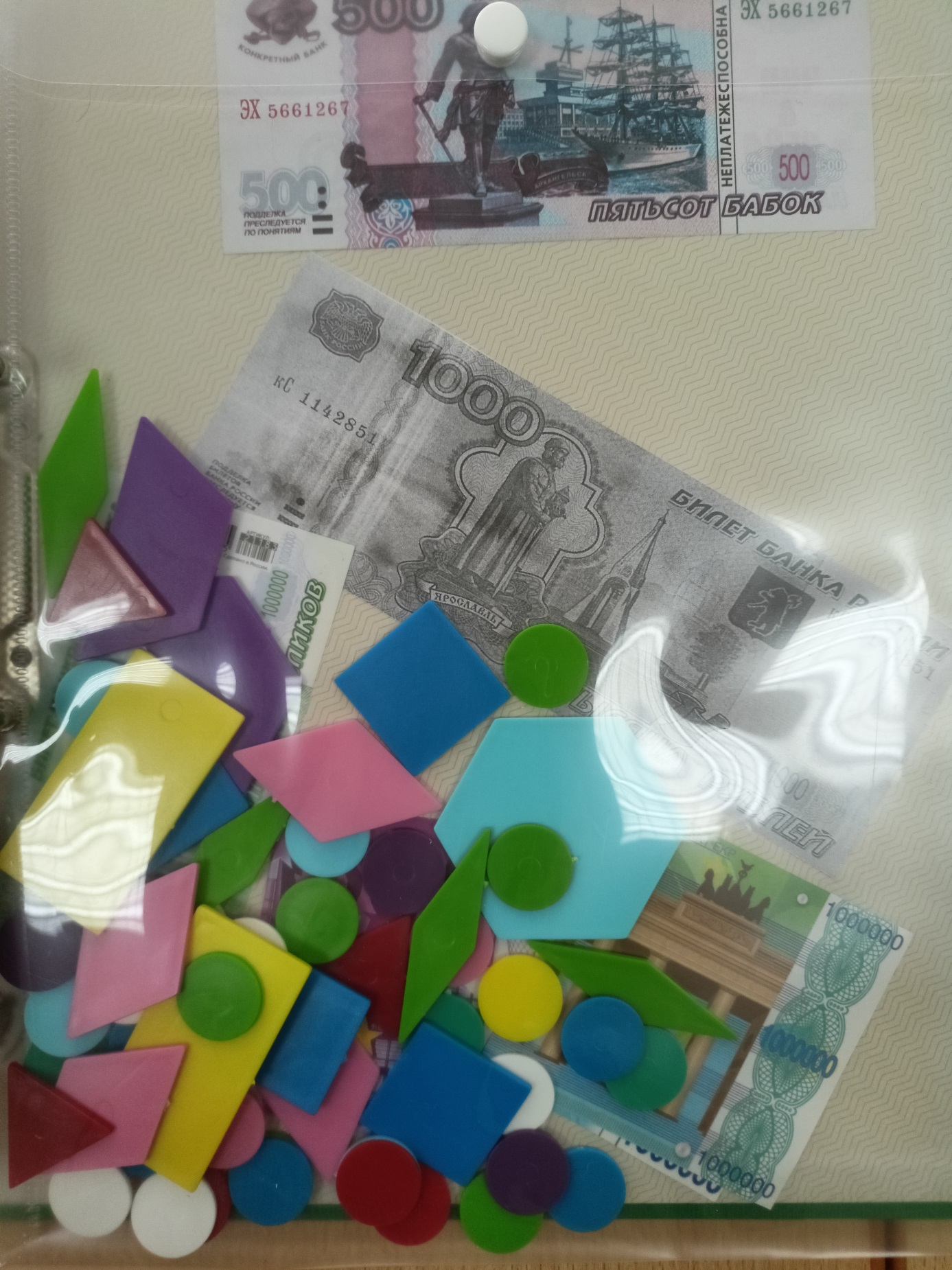 